Załącznik nr 6 do SIWZ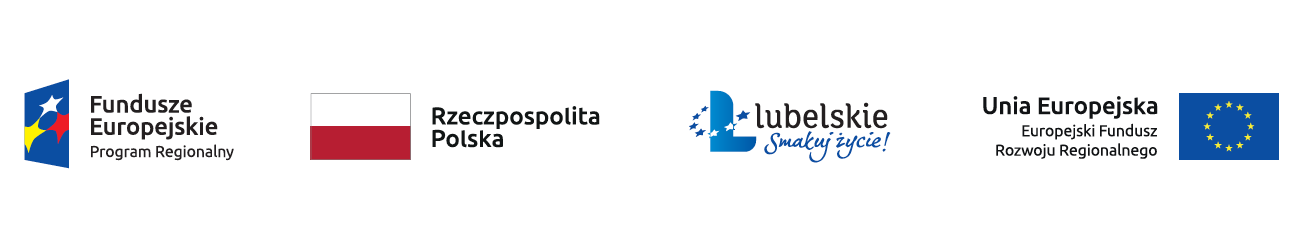 Wzór informacji, że Wykonawca nie należy/należy do grupy kapitałowej	(Znak sprawy: PUW/RPO/002/2020)……………………….., dnia ………………….OŚWIADCZENIE WYKONAWCYJa/my niżej podpisany/i:…………………………………………………………………………………………………………………………………działając w imieniu i na rzecz:…………………………………………………………………………………………………………………………………ubiegając się o udzielenie zamówienia publicznego na „Dostawa urządzenia do wykrywania awarii sieci wodociągowych w ramach projektu pn.:  „Modernizacja systemu zaopatrzenia w wodę na terenie Gminy Wola Uhruska” prowadzonego przez Przedsiębiorstwo Usługowo-Wytwórcze w Woli Uhruskiej Sp. z o. o. , oświadczamy, że:nie należymy do grupy kapitałowej, o której mowa w art. 24 ust. 1 pkt 23 ustawy Prawo Zamówień Publicznych (t. j. Dz. U. z 2019 r., poz. 1843), tj. w rozumieniu ustawy z dnia 16 lutego 2007 r. o ochronie konkurencji i konsumentów (t. j. Dz. U. 2019 r., poz. 369) z Wykonawcami, którzy złożyli oferty w ww. postępowaniu*należymy do tej samej grupy kapitałowej, o której mowa w art. 24 ust. 1 pkt 23 ustawy Prawo Zamówień Publicznych, tj. w rozumieniu ustawy z dnia 16 lutego 2007 r. o ochronie konkurencji i konsumentów (t. j. Dz. U. 2019 r., poz. 369)*, 
z Wykonawcami, którzy złożyli oferty w ww. postępowaniu* (należy podać nazwy i adresy siedzib)*:* - nieodpowiednie skreślić	                ...............................................................................................                       (pieczęć i podpis Wykonawcy 
                     lub Pełnomocnika)Lp.Nazwa (firma)Adres siedziby12